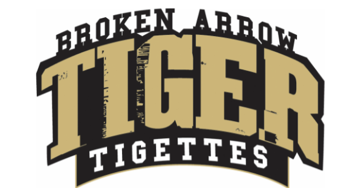 Tigette Booster MeetingAugust 9, 2022Meeting brought to order and run by: Ashley Krieg(Began with the annual “Ice Cream Social” and then official meeting started at 6:50pm)I	Executive Board Business	a. Individual Photographs – prints should be in next week and we will get them to you ASAP (photographer is giving everyone who bought pics a free 5x7 print with their order; odd size on group photo cropping, trying to find solution but have been unable to order Christmas cards)	b. Program Fundraisersi. Ah-Sigh-E: Monday, August 15th Sign up Genius (each dancer asked to cover a 1-hour shift; will receive a $5 gift card for each hour worked; restaurant will donate 30% of sales all day; want girls holding signs on the corner of 71st and Lynn Lane to encourage more customers to come in; share on our social media)ii. MOD Pizza – September 13, just need participation and advertising! (share flier on social media; 20% of sales given if mention “Tigettes” when ordering)**Monies made from these fundraisers will go to Westwood projects	c. Sponsorship T-shirts - $12, great way to thank your sponsors and they are cute so buy one for you  (all dancers will receive one; encouraged to buy one for each of sponsors; sponsors listed on back of shirt)II	Treasurer Report  (all money transactions and accounts available for review each month; dancer accounts will be charged $20 for drug testing) III	Westwood Volunteers – Stefani Ferguson (Tigette gear fundraiser brought in about $438!)IV	Varsity Business – Stefani Ferguson (permission granted for Senior Night and Homecoming/Alumni games tailgates to be held at Westwood instead of at the stadium; parents may bring camp chairs if needed; might need some folding tables to serve food off of; Westwood has an ice machine)V	JV Business – Christel Moser noneVI	8th Grade Business – Sasha Reedy noneVII	Community Service – Carol Cluff noneVIII	Competition & Fundraising – Sheri Holden (flower delivery will be 3rd week of September; QT cards starting soon, $20 per card: dancer receives $10 for each card sold, unsold cards must be returned in perfect condition, card pick-up begins Friday; more opportunities on BAND)IX	GAMEDAY – Jackie WaltersWe are still in need of tailgating meals. If you have ANY connections to restaurants please contact Jacki Walters, (918) 520-4744Varsity has a sign up genius post on Band for cookie cake, water and snack sign ups. If you have not signed up please go look and sign up for something! 8th and JV sign ups are comingX	Events & Sponsorships – Annie Ball (Mother-Daughter Bunco night last week very successful! Father- Daughter activity September 21st at “Jack of all Games,” cost $20 per person / Annie reported that after the costs for the placques was taken out, sponsorship money collected was $10,900!!)XI	Mini Clinic & Mom Game – Kim Cook (Aug. 30th is clinic pre-game, lots of mom help needed; Sept. 2nd is pre-game performance / Mom game is this Saturday, only 2 more night practices left; had excellent participation this year!)XII	Coaches Update – Coach Warren Reminder for drug testing on Saturday 11am, cost is $20, will be added to each account“What It Means To Be a Tigette” – importance of good behavior both at school and in the community; Tigettes is a privilegeMake sure and check the website and calendars; be responsible; be prepared“Communication” – BAND / emails main source of information“Who Should I Contact?” – flow chart reminder“Attendance Policy” – reminders of 24-hour notice for absence; DO NOT miss practice 2 weeks before any competition, plan your appointments for a different time than practice“Academics / Eligibility” – ineligible girls will sit on sidelines NOT in uniform; grades are pulled from Canvas Wednesday night at midnight“Behavior” – remember that both dancers and parents are representing the program at school, in public, and on social media; everyone is held to a high standard“Practices”“Games”“Group Performances”“Competitions” etiquette“Solos & Ensembles”“Attire / Supplies”XIII	Important Dates	August 13		Drug Testing & Mom Game	August 24		FIRST DAY OF SCHOOL	August 26		BA @ Bentonville (Varsity only)	September 2		BA Vs Union – Mini Clinic (Varsity only)	September 15	Father Daughter Event	September 21 	ALL TIGETTE Performance Practice 5-7pm	September 22 (THU)	BA @ Southmoore (Varsity only)	September 29 (THU)	BA @ Norman North (Varsity only)	October 7		BA vs Westmoore – HOCO ALL Tigette Performance 1st-12th	October 14		BA @ Bixby (Varsity only)	October 20 (THU)	BA vs Enid (Varsity only)	October 28		BA vs Jenks (Varsity only)	November 4		BA vs Moore SENIOR NIGHT ALL TIGETTE PERFORMANCE 8th-12th	November 5		Game Day Regionals (Varsity only)	November 5		OSDTDA Solos & Ensembles (Norman)	November 6		OSDTDA All State Seniors Only (Norman)	November 6		ROCD @ BAHS (8th and JV Only) NEED PARENTS	November 8		TIGETTE THANKSGIVING – BAHS Student Union	November 12	Game Day State (Varsity only)	November 19-20	DTU Regional Competition @ BAHS ALL TEAMS & ALL PARENTS					NEED VENDORS FOR	December 2		Tigette Team Christmas Parties	December 9-10	OSDTDA State (Tulsa) – Cox CenterDiscussed Important Dates and what is coming up aheadMeeting adjourned by AshleyThe following actions were voted on in the Tigette Executive Board Group Meeting before the beginning of the general booster club meeting: August 9, 2022:Purchase of 1 speaker to replace Coach Kara’s personal speaker that was lost at Nationals in February – approximate cost $100. AND Purchase of 1 speaker for Game Day (away games for Varsity and JV to use) with portable blue tooth – approximate cost $250. Old speakers to be sold to a pawn shop if able to get money for them.Proposed by Heather Steger, Seconded by Carol Cluff.Executive Board voted on and passed: Spend $50 on Command Hooks for Westwood.Executive Board voted on and passed: Spend $400 on flags, signs, and megaphones for Varsity Game Day Performance.The following actions were voted on in the Tigette Executive Board Group Text over the summer months:May 19, 2022 - Executive Board voted on and Passed: Coach Warren would like to purchase some new competition fluffy poms. These would be for Varsity Pom this year and then next year would be for everyone and we can add to our order. They are custom made but black/white. They are $1290 for 15 sets.June 9, 2022 - Executive Board voted on and Passed:Our photographer did our team pictures basically at no charge because of the amount of people signed up for individual pictures. We have had so many cancel because of our weather and rescheduling issues. I would like to give him $150 as a bonus from Tigettes. (Actual amount given was $100)Aubree Walters works at ah-sigh-ee. The owners would like to do a fundraiser day/night. It would require very little effort on our part – just advertising – and then we would get a percentage of sales. We can put whatever we make towards Westwood.June 14, 2022 - Executive Board voted on and Passed: Coach Scott asked to purchase a cell phone hold for Westwood – about $15.A stipend for Coach Warren to run Tiger Pom Camp. So far it has brought in over $5k…we usually pay her $500 and the girls who run it $300.June 28, 2022 - Executive Board voted on and Passed: Artwork that Tiger Threads came up with for our fundraising T-shirt. Coach Warren has approved.Sending flowers to our 8th grade treasurer mom. Her mom passed away. Flowers will be from the Tigette Booster Club.July 19, 2022 - Executive Board voted on and Passed: To schedule a restaurant night with MOD Pizza in September as a fundraiser for Nationals. 